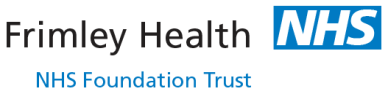 Clinical Guideline: Andrology								Site: FPH